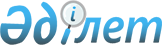 On approval of the Rules for the use (installation, placement) of the National Flag, the State Emblem of the Republic of Kazakhstan and their images, as well as the text of the National Anthem of the Republic of Kazakhstan
					
			
			
			Unofficial translation
		
					Decree of the Government of the Republic of Kazakhstan dated October 2, 2007 N 873.
      Unofficial translation
      Footnote. The heading of the decree as amended by the Decree of the Government of the Republic of Kazakhstan dated 31.12.2015 № 1187 (shall be enforced ten calendar days after the date of its first official publication).


      In accordance with subparagraph 3) of Article 10 of the Constitutional Law of the Republic of Kazakhstan "On state symbols of the Republic of Kazakhstan," the Government of the Republic of Kazakhstan hereby RESOLVED:
      Footnote. The preamble - in the wording of the Resolution of the Government of the Republic of Kazakhstan dated 17.03.2023 № 236 (shall enter into force upon expiry of ten calendar days after the day of its first official publication).


      1. To approve the attached Rules for the use (installation, placement) of the State Flag, the State Emblem of the Republic of Kazakhstan and their images, as well as the text of the State Anthem of the Republic of Kazakhstan.
      Footnote. Paragraph 1 as amended by the Decree of the Government of the Republic of Kazakhstan dated 31.12.2015 № 1187 (shall be enforced ten calendar days after the date of its first official publication).


      2. This decree enters into force ten calendar days after the date of the first official publication. The Rules
for the use (installation, placement) of the State
Flag, State Emblem of the Republic of Kazakhstan and their images, 
as well as the text of the National Anthem Republic of Kazakhstan
      Footnote. Heading as amended by the Decree of the Government of the Republic of Kazakhstan dated 31.12.2015 № 1187 (shall be enforced ten calendar days after the date of its first official publication). Chapter 1. General provisions
      Footnote. The heading of chapter 1 as amended by the Decree of the Government of the Republic of Kazakhstan dated 28.06.2019 № 454 (shall be enforced ten calendar days after the date of its first official publication).
      1. These Rules are developed in accordance with the Constitutional Law of the Republic of Kazakhstan dated June 4, 2007 "On the State Symbols of the Republic of Kazakhstan" (hereinafter referred to as the Constitutional Law) and determine the procedure for using (installing, placing) the State Flag, the State Emblem of the Republic of Kazakhstan and their images, as well as the text of the National Anthem of the Republic of Kazakhstan.
      Footnote. Paragraph 1 as amended by the Decree of the Government of the Republic of Kazakhstan dated 31.12. 2015 № 1187 (shall be enforced ten calendar days after the date of its first official publication).

 Chapter 2. Procedure for the use (installation, placement) of the State Flag of the Republic of Kazakhstan 
      Footnote. The heading of chapter 2 as amended by the Decree of the Government of the Republic of Kazakhstan dated 28.06.2019 № 454 (shall be enforced ten calendar days after the date of its first official publication). 
      2. The State Flag of the Republic of Kazakhstan is hoisted (installed, placed) on a mandatory basis:
      1) on the buildings of the Residence of the President of the Republic of Kazakhstan, the Parliament, the Senate and the Majilis, the Government, ministries and state bodies directly subordinate and accountable to the President of the Republic of Kazakhstan, their departments and territorial units, the Constitutional Court of the Republic of Kazakhstan, the Supreme Court and local courts of the Republic of Kazakhstan, local representative and executive bodies, local self-government bodies, state organizations, also on the buildings of embassies, permanent missions to international organizations, trade missions, other official foreign institutions, residences of the heads of foreign institutions of the Republic of Kazakhstan and on their vehicles in accordance with the protocol practice of the host states - constantly;
      2) in the offices of the President of the Republic of Kazakhstan, the chairmen of the chambers of the Parliament of the Republic of Kazakhstan, the Prime Minister, the State Counselor, the Chairman of the Constitutional Court, the Chairman of the Supreme Court and the chairmen of local courts of the Republic of Kazakhstan, the Chairman of the Central Election Commission, the Commissioner for Human Rights of the Republic of Kazakhstan, heads of ministries and state bodies directly subordinate and accountable to the President of the Republic of Kazakhstan, their departments and territorial units, heads of local representative and executive bodies, heads of foreign institutions of the Republic of Kazakhstan - constantly;
      3) in the halls, hosting joint and separate sessions of the Senate and Majilis of the Parliament of the Republic of Kazakhstan, meetings of the coordinating and working bodies of the chambers of the Parliament of the Republic of Kazakhstan, the Government, in the session rooms of the Constitutional Court of the Republic of Kazakhstan, in the courtrooms of the Supreme Court and local courts of the Republic of Kazakhstan, in the conference rooms of the collegiums of central, local representative and executive bodies, state bodies directly subordinate and accountable to the President of the Republic of Kazakhstan, in the halls for presenting state and government awards of the Republic of Kazakhstan, in the reception halls of foreign missions of the Republic of Kazakhstan, also in the premises for registering births and marriages - constantly;
      4) on the buildings of state bodies at the opening in a solemn atmosphere;
      5) on the buildings or premises where international forums are held with the participation of the President of the Republic of Kazakhstan, the chairmen of the chambers of the Parliament of the Republic of Kazakhstan, the Prime Minister of the Republic of Kazakhstan and their authorized representatives, if this is provided for by the norms of international law and international treaties of the Republic of Kazakhstan;
      5-1) in the premises (part of the premises) allocated for the exposition dedicated to state symbols, state legal entities, national managing holdings, national holdings, national companies, as well as other joint-stock companies and limited liability partnerships, in respect of which the Republic of Kazakhstan acts as the sole shareholder (participant);
      6) on sea vessels, inland navigation vessels and other means of transportation, on which the President of the Republic of Kazakhstan, the chairmen of the chambers of the Parliament of the Republic of Kazakhstan, the Prime Minister of the Republic of Kazakhstan are present as officials;
      7) as a stern flag on ships registered in the Republic of Kazakhstan, in accordance with the established procedure;
      8) on warships and ships of the Republic of Kazakhstan, according to military regulations;
      9) in military formations, units, divisions and institutions of the Armed Forces, other troops and military formations of the Republic of Kazakhstan on the days of national and state holidays of the Republic of Kazakhstan, when taking the oath;
      10) during the celebration of the Day of State Symbols of the Republic of Kazakhstan, official and solemn ceremonies, sports events in the manner determined by the Government of the Republic of Kazakhstan;
      10-1) during ceremonies, solemn and sporting events held by international organizations;
      11) in educational organizations implementing educational programs of secondary general, primary vocational, secondary vocational, higher vocational and postgraduate vocational education, at the opening ceremonies of the new academic year and the end of the academic year;
      12) at the meeting of heads of states, parliaments and governments of foreign states visiting the Republic of Kazakhstan on state and official visits.
      Footnote. Paragraph 2 as amended by the Decrees of the Government of the Republic of Kazakhstan dated 30.11.2012 № 1528 (shall be enforced ten calendar days after the date of the first official publication); dated 31.12.2015 № 1187 (shall be enforced ten calendar days after the date of its first official publication); dated 08.06.2017 № 350 (shall be enforced ten calendar days after the day of its first official publication); dated 28.06.2019 № 454 (shall be enforced ten calendar days after the date of its first official publication); dated 28.12.2022 № 1082 (shall be enforced ten calendar days after the date of its first official publication); dated 09.02.2023 № 103 (shall be enforced ten calendar days after the date of its first official publication).


      3. The procedure for the use (installation, placement) of the National Flag and its image in formations, military units, divisions, institutions of the Armed Forces and other troops and military formations is determined by general military regulations.
      Footnote. Paragraph 3 as amended by the Decree of the Government of the Republic of Kazakhstan dated 31.12.2015 № 1187 (shall be enforced ten calendar days after the date of its first official publication).


      4. The State Flag of the Republic of Kazakhstan can be used (installed, placed) by individuals and legal entities on buildings (housing and non-residential premises), including on balconies and in places of solemn events, in order to express patriotic feelings, Kazakhstani identity, support the achievements of the country , its citizens.
      The State Flag of the Republic of Kazakhstan, regardless of its size, must comply with the national standard. It is not allowed for individuals and legal entities to use the State Flag of the Republic of Kazakhstan in violation of the requirements of the national standard. The State Flag of the Republic of Kazakhstan cannot be used by individuals and legal entities as a subject for abuse.
      Footnote. Paragraph 4 as amended by the Decree of the Government of the Republic of Kazakhstan dated 28.06.2019 № 454 (shall be enforced ten calendar days after the date of its first official publication); as amended by the Decree of the Government of the Republic of Kazakhstan dated 27.11.2020 № 801.


      5. The State Flag of the Republic of Kazakhstan, permanently installed on the buildings specified in subparagraph 1), 4) of paragraph 2, in paragraph 14 of these Rules, must be illuminated at night.
      Footnote. Paragraph 5 as amended by the Decree of the Government of the Republic of Kazakhstan dated 28.06.2019 № 454 (shall be enforced ten calendar days after the date of its first official publication).


      6. On the occasion of national mourning, the State Flag of the Republic of Kazakhstan is lowered to half the height of the flagpole during the period of mourning.
      7. The State Flag of the Republic of Kazakhstan (1 x 2 meters in size) in the offices of officials, halls specified in subparagraphs 2) and 3) of paragraph 2 of these Rules is installed (placed) on the left side of the State Emblem of the Republic of Kazakhstan.
      8. Excluded by the Decree of the Government of the Republic of Kazakhstan dated 28.06.2019 № 454 (shall be enforced ten calendar days after the date of its first official publication).


      9. When holding international forums, as well as meetings of heads of state, parliaments and governments of foreign states visiting the Republic of Kazakhstan on state and official visits, provided for in subparagraphs 5) and 12) of paragraph 2 of these Rules, the State Flag of the Republic of Kazakhstan is hoisted (installed, placed) in the manner prescribed by the State Protocol of the Republic of Kazakhstan, approved by the Decree of the President of the Republic of Kazakhstan dated October 12, 2006 N 201 and these Rules.
      10. During the ceremonies, solemn events provided for in subparagraphs 10) and 11) of paragraph 2 of these Rules, the State Flag of the Republic of Kazakhstan is raised on the flagpole, and in its absence, the ritual of bringing in and taking out the State Flag of the Republic of Kazakhstan by a banner group of three people is used: standard-bearer and two attendants.
      10-1. When holding ceremonies, solemn and sporting events, specified in subparagraph 10-1) of paragraph 2 of these Rules, the State Flag of the Republic of Kazakhstan is placed in accordance with the Constitutional Law, as well as the protocol practice of the host state and local customs.
      Footnote. The Rules are supplemented by paragraph 10-1 in accordance with the Decree of the Government of the Republic of Kazakhstan dated 30.11.2012 № 1528 (shall be enforced ten calendar days after the date of its first official publication).


      10-2. Public associations by sports, head coaches ensure that the organizers of sports events comply with the procedure for using (installing, placing) the State Flag of the Republic of Kazakhstan.
      Footnote. The Rules are supplemented by paragraph 10-2 in accordance with the Decree of the Government of the Republic of Kazakhstan dated 30.11.2012 № 1528 (shall be enforced ten calendar days after the date of the first official publication); as amended by the Decree of the Government of the Republic of Kazakhstan dated 28.06.2019 № 454 (shall be enforced ten calendar days after the date of its first official publication).


      10-3. The ceremony of awarding winners of sports competitions with the participation of foreign athletes (teams) is accompanied by a solemn hoisting of the state flags of the participating countries, whose representatives are winners of sports competitions.
      Footnote. The Rules are supplemented by paragraph 10-3 in accordance with the Decree of the Government of the Republic of Kazakhstan dated 30.11.2012 № 1528 (shall be enforced ten calendar days after the date of its first official publication).


      11. On vehicles where the President of the Republic of Kazakhstan, the chairmen of the chambers of the Parliament of the Republic of Kazakhstan, the Prime Minister of the Republic of Kazakhstan, specified in subparagraph 6) of paragraph 2 of these Rules, are present as officials, the State Flag of the Republic of Kazakhstan is hoisted on a flagpole (mast).
      12. When simultaneously hoisting (installing, placing) the State Flag of the Republic of Kazakhstan, flags of foreign states, public associations and other organizations, the size of the State Flag of the Republic of Kazakhstan should not be less than the size of other flags.
      At the same time, the State Flag of the Republic of Kazakhstan is placed no lower than other flags.
      13. When simultaneously hoisting (installing, placing) an odd number of flags, the State Flag of the Republic of Kazakhstan is located in the center, and when raising (installing, placing) an even number of flags, but more than two - to the left of the center.
      13-1. Flags of foreign states used by foreign organizations and representative offices operating on the territory of the Republic of Kazakhstan, with the exception of diplomatic missions, consular offices, international organizations and (or) representative offices accredited in the Republic of Kazakhstan, are placed simultaneously with the State Flag of the Republic of Kazakhstan.
      Footnote. The Rules are supplemented by paragraph 13-1 in accordance with the Decree of the Government of the Republic of Kazakhstan dated 31.12.2015 № 1187 (shall be enforced ten calendar days after the date of its first official publication). 


      13-2. The State Flag of the Republic of Kazakhstan, placed in buildings, premises (parts of premises) owned by individuals and legal entities, must be aesthetically decorated in accordance with the national standard and must be placed away from utility rooms, passage and wardrobe.
      Footnote. The Rules are supplemented by paragraph 13-2 in accordance with the Decree of the Government of the Republic of Kazakhstan dated 28.06.2019 № 454 (shall be enforced ten calendar days after the date of its first official publication).


      14. When placing the State Flag of the Republic of Kazakhstan in accordance with these Rules by legal entities in the exterior version on one-story and (or) multi-story buildings, the architectural features of the building are taken into account and the following parameters are used:
      1) excluded - by Decree of the Government of the Republic of Kazakhstan dated 27.01.2009 N 63 (see paragraph 2 for the procedure for enactment);


      2) on buildings of 1, 2, 3, 4, 5 floors (up to 20 meters) - the State Flag of the Republic of Kazakhstan (1 x 2 meters in size) is placed on the roof of the building or on the pediment or on the canopy of the entrance to the building;
      3) on buildings of 6, 7, 8, 9 floors (up to 30 meters) - the State Flag of the Republic of Kazakhstan is placed on the roof of the building or on the pediment (from 1.5 x 3 meters to 2 x 4 meters in size) or on the canopy of the entrance to the building (size 1 x 2 meters);
      4) on buildings over 9 floors (over 30 meters) - the State Flag of the Republic of Kazakhstan is placed on the roof of the building or on the pediment (from 2 x 4 meters in size and more) or on the canopy of the entrance to the building (1 x 2 meters in size).
      Footnote. Paragraph 14 as amended by the Decrees of the Government of the Republic of Kazakhstan dated 27.01.2009 N 63 (see paragraph 2 for the procedure for enactment); dated 30.11.2012 № 1528 (shall be enforced ten calendar days after the date of the first official publication); dated 28.06.2019 № 454 (shall be enforced ten calendar days after the date of its first official publication); dated 27.11.2020 № 801.

 Chapter 3. Procedure for using (installing, placing) the State Emblem of the Republic of Kazakhstan
      Footnote. The heading of Chapter 3 as amended by the Decree of the Government of the Republic of Kazakhstan dated 28.06.2019 № 454 (shall be enforced ten calendar days after the date of its first official publication).
      15. The State Emblem of the Republic of Kazakhstan is placed on a mandatory basis:
      1) on the buildings of the Residence of the President of the Republic of Kazakhstan, the Parliament, the Senate and the Majilis, the Government, ministries and state bodies directly subordinate and accountable to the President of the Republic of Kazakhstan, their departments and territorial units, the Constitutional Court of the Republic of Kazakhstan, the Supreme Court and local courts of the Republic of Kazakhstan, formations, military units, divisions and institutions of the Armed Forces, other troops and military formations, local representative and executive bodies, also on the buildings of embassies, permanent representative offices at international organizations, trade missions, other official foreign institutions, residences of the heads of foreign institutions of the Republic of Kazakhstan - constantly;
      2) in the offices of the President of the Republic of Kazakhstan, the chairmen of the chambers of the Parliament of the Republic of Kazakhstan, the Prime Minister, the State Counselor, the Chairman of the Constitutional Court, the Chairman of the Supreme Court and the chairmen of local courts of the Republic of Kazakhstan, the Chairman of the Central Election Commission, the Commissioner for Human Rights of the Republic of Kazakhstan, heads of ministries and state bodies directly subordinate and accountable to the President of the Republic of Kazakhstan, their departments and territorial divisions, heads of local representative and executive bodies, heads of foreign institutions of the Republic of Kazakhstan - constantly;
      3) in the halls hosting joint and separate sessions of the Senate and Majilis of the Parliament of the Republic of Kazakhstan, meetings of the coordinating and working bodies of the chambers of the Parliament of the Republic of Kazakhstan, the Government, in the session rooms of the Constitutional Court of the Republic of Kazakhstan, in the courtrooms of the Supreme Court and local courts of the Republic of Kazakhstan, in the conference rooms of the collegiums of central, local representative and executive bodies, state bodies directly subordinate and accountable to the President of the Republic of Kazakhstan, in the halls for presenting state and government awards of the Republic of Kazakhstan, in the reception halls of foreign missions of the Republic of Kazakhstan, also in the premises for registering births and marriages - constantly;
      4) in the premises (part of the premises) allocated for the exposition dedicated to the state symbols, state legal entities, national managing holdings, national holdings, national companies, as well as other joint-stock companies and limited liability partnerships in respect of which the Republic of Kazakhstan acts as the sole shareholder (participant).
      The premises (parts of the premises) allocated for the exposition dedicated to the state symbols of the Republic of Kazakhstan, where the State Emblem of the Republic of Kazakhstan is located, must be aesthetically decorated and placed away from utility rooms, passage and wardrobe.
      Footnote. Paragraph 15 as amended by the Decrees of the Government of the Republic of Kazakhstan dated 31.12.2015 № 1187 (shall be enforced ten calendar days after the date of its first official publication); dated 08.06.2017 № 350 (shall be enforced ten calendar days after the day of its first official publication); dated 28.12.2022 № 1082 (shall be enforced ten calendar days after the date of its first official publication); dated 09.02.2023 № 103 (shall be enforced ten calendar days after the date of its first official publication).


      16. The procedure for the use (installation, placement) of the State Emblem and its image in formations, military units, divisions, institutions of the Armed Forces and other troops and military formations is determined by general military regulations.
      Footnote. Paragraph 16 as amended by the Decree of the Government of the Republic of Kazakhstan dated 31.12.2015 № 1187 (shall be enforced ten calendar days after the date of its first official publication).


      17. The State Emblem of the Republic of Kazakhstan, permanently installed on buildings, must be illuminated at night.
      18. The State Emblem of the Republic of Kazakhstan, regardless of its size, must comply with the national standard.
      Footnote. Paragraph 18 as amended by the Decree of the Government of the Republic of Kazakhstan dated 30.11.2012 № 1528 (shall be enforced ten calendar days after the date of the first official publication).


      19. The State Emblem of the Republic of Kazakhstan cannot be used as a heraldic basis for the emblems of public associations and other organizations.
      20. The State Emblem of the Republic of Kazakhstan (500 mm in diameter) is placed on the wall behind the workplace of officials in the offices, in the halls behind the workplace of the chairpersons, specified in subparagraphs 2), 3) of paragraph 15 of these Rules.
      21. When placing the State Emblem of the Republic of Kazakhstan in the exterior version on one-story and (or) multi-story buildings, the architectural features of the building are taken into account and the following parameters are used:
      1) on a one-story building - the State Emblem of the Republic of Kazakhstan (with a diameter of 500 millimeters) is placed at the level of the ceiling or on the pediment or on the canopy of the entrance to the building;
      2) on buildings of 2, 3, 4, 5 floors (up to 20 meters) - the State Emblem of the Republic of Kazakhstan is placed at the level of the ceiling of the last floor or on the pediment (with a diameter of 1 to 1.5 meters) or on the canopy of the entrance to the building (with a diameter of 500 millimeters);
      3) on buildings of 6, 7, 8, 9 floors (up to 30 meters) - the State Emblem of the Republic of Kazakhstan is placed at the level of the ceiling of the last floor or on the pediment (2 meters in diameter) or on the canopy of the entrance to the building (500 millimeters in diameter);
      4) on buildings with more than 9 floors (above 30 meters) - the State Emblem of the Republic of Kazakhstan is placed at the level of the ceiling of the last floor or on the pediment (3 meters in diameter or more) or on the canopy of the entrance to the building (500 millimeters in diameter).
      Footnote. Paragraph 21 as amended by the Decrees of the Government of the Republic of Kazakhstan dated 27.01.2009 N 63 (see paragraph 2 for the procedure for enactment); dated 30.11.2012 № 1528 (shall be enforced ten calendar days after the date of its first official publication).

 Chapter 4. Procedure for using (installing, placing) images of the State Flag, the State Emblem of the Republic of Kazakhstan, as well as the text of the State Anthem of the Republic of Kazakhstan
      Footnote. The heading of Chapter 4 as amended by the Decree of the Government of the Republic of Kazakhstan dated 28.06.2019 № 454 (shall be enforced ten calendar days after the date of its first official publication).
      22. The image of the State Flag of the Republic of Kazakhstan is placed on a mandatory basis:
      1) on the websites of the President of the Republic of Kazakhstan, the Parliament, the Government, ministries and state bodies directly subordinate and accountable to the President of the Republic of Kazakhstan, their departments and territorial units, the Constitutional Court of the Republic of Kazakhstan, the Supreme Court and local courts of the Republic of Kazakhstan, local representative and executive bodies, as well as foreign institutions of the Republic of Kazakhstan;
      2) on aircraft, as well as on spacecraft of the Republic of Kazakhstan.
      Footnote. Paragraph 22 as amended by the Decree of the Government of the Republic of Kazakhstan dated 08.06.2017 № 350 (shall be enforced ten calendar days after the day of its first official publication); dated 09.02.2023 № 103 (shall be enforced ten calendar days after the date of its first official publication).


      23-1. The image of the State Flag of the Republic of Kazakhstan may also be placed on other material objects.
      For the purposes of applying part one of this paragraph of the Rules, other material objects do not include disposable items.
      Footnote. The Rules are supplemented by paragraph 23-1 in accordance with the Decree of the Government of the Republic of Kazakhstan dated 31.12.2015 № 1187 (shall be enforced ten calendar days after the date of its first official publication).


      24. The image of the National Flag of the Republic of Kazakhstan cannot be used as a heraldic basis for the flags of public associations and other organizations.
      25. The image of the National Flag of the Republic of Kazakhstan can be used as an element or heraldic basis for state awards, banknotes and coins of the National Bank of the Republic of Kazakhstan.
      26. The image of the State Emblem of the Republic of Kazakhstan must be placed:
      1) on the seals and forms of documents of the President of the Republic of Kazakhstan and his Administration, Parliament, his chambers and their apparatus, the Bureau of the Chambers of the Parliament of the Republic of Kazakhstan, the Government and the Government Apparatus, ministries and state bodies directly subordinate and accountable to the President of the Republic of Kazakhstan, their departments and territorial subdivisions, the Constitutional Court of the Republic of Kazakhstan, Supreme Court and local courts of the Republic of Kazakhstan, formations, military subdivisions, subdivisions and institutions of the Armed Forces, other troops and military formations, local representative, executive bodies and other state organizations;
      2) on official publications of the President of the Republic of Kazakhstan, the Parliament, the Government, the Constitutional Court and the Supreme Court of the Republic of Kazakhstan;
      3) on banknotes and coins of the National Bank of the Republic of Kazakhstan, government securities of the Republic of Kazakhstan;
      4) on an identity card, birth certificate, passport and other passports issued to citizens of the Republic of Kazakhstan, official identification cards of employees of state bodies and organizations;
      5) on border posts installed on the State Border of the Republic of Kazakhstan;
      6) on the websites of the President of the Republic of Kazakhstan, the Parliament, the Government, ministries and state bodies directly subordinate and accountable to the President of the Republic of Kazakhstan, their departments and territorial divisions, the Constitutional Court of the Republic of Kazakhstan, the Supreme Court and local courts of the Republic of Kazakhstan, local representative and executive bodies, as well as foreign institutions of the Republic of Kazakhstan.
      Footnote: Paragraph 26 as amended by the Decrees of the Government of the Republic of Kazakhstan dated 31.12.2015 № 1187 (shall be enforced ten calendar days after the date of its first official publication); dated 08.06.2017 № 350 (shall be enforced ten calendar days after the day of its first official publication); dated 09.02.2023 № 103 (shall be enforced ten calendar days after the date of its first official publication); dated 17.03.2023 № 236 (shall enter into force upon expiry of ten calendar days after the day of its first official publication).


      27. When placing the image of the State Flag, the State Emblem of the Republic of Kazakhstan on the websites specified in subparagraph 1) of paragraph 22 and subparagraph 6) of paragraph 26 of these Rules, a single-level arrangement of images of state symbols, as well as their order must be observed: Flag, Emblem, Anthem.
      28. Images of the State Emblem of the Republic of Kazakhstan, placed on seals and forms of documents, official publications specified in subparagraphs 1) and 2) of paragraph 26 of these Rules, must comply with national standards.
      Footnote. Paragraph 28 as amended by the Decree of the Government of the Republic of Kazakhstan dated 30.11.2012 № 1528 (shall be enforced ten calendar days after the date of the first official publication).


      29. On banknotes and coins of the National Bank of the Republic of Kazakhstan, state securities of the Republic of Kazakhstan specified in subparagraph 3) of paragraph 26 of these Rules, the image of the State Emblem of the Republic of Kazakhstan shall be placed in the manner established by the Concept of Design of Banknotes and Coins of the National Currency - Kazakhstan Tenge, approved by the resolution of the President of the Republic of Kazakhstan dated December 12, 2018 № 804.
      Footnote. Paragraph 29 – in the wording of the resolution of the Government of the Republic of Kazakhstan dated 17.03.2023 № 236 (shall enter into force upon expiry of ten calendar days after the day of its first official publication).


      30. Images of the State Emblem of the Republic of Kazakhstan, placed on the documents specified in subparagraph 4) of paragraph 26 of these Rules, must comply with the regulatory legal acts of the Republic of Kazakhstan, as well as national standards.
      Footnote. Paragraph 30 as amended by the Decree of the Government of the Republic of Kazakhstan dated 30.11.2012 № 1528 (shall be enforced ten calendar days after the date of the first official publication).


      31. On the border posts specified in subparagraph 5) of paragraph 26 of these Rules, the image of the State Emblem of the Republic of Kazakhstan shall be placed in accordance with the Decree of the Government of the Republic of Kazakhstan dated November 8, 2013 № 1181 "On approval of shapes, sizes, description, structures and Rules for the installation of border signs."
      Footnote. Paragraph 31 - in the wording of the resolution of the Government of the Republic of Kazakhstan dated 17.03.2023 № 236 (shall enter into force upon expiry of ten calendar days after the day of its first official publication).


      32. It is prohibited to use the image of the State Emblem of the Republic of Kazakhstan on letterheads, seals and other details of non-governmental organizations and their officials, except as otherwise established by the Constitutional Law.
      33. The image of the State Emblem of the Republic of Kazakhstan can be used on insignia and uniforms established for persons in military or other public service, as an element or heraldic basis for state awards of the Republic of Kazakhstan, as well as on athlete sportswear and other sports accessories.
      34. The image of the State Emblem of the Republic of Kazakhstan may also be placed on other material objects.
      For the purposes of applying part one of this paragraph of the Rules, other material objects do not include disposable items.
      Footnote. Paragraph 34 as amended by the Decree of the Government of the Republic of Kazakhstan dated 31.12.2015 № 1187 (shall be enforced ten calendar days after the date of its first official publication).


      34-1. The text of the National Anthem of the Republic of Kazakhstan is obligatory placed in the premises (part of the premises) allocated for the exposition dedicated to the state symbols, state legal entities, national managing holdings, national holdings, national companies, as well as other joint-stock companies and limited liability partnerships, in respect of which the Republic of Kazakhstan acts as the sole shareholder (participant).
      The premises (parts of the premises) allocated for the exposition dedicated to the state symbols of the Republic of Kazakhstan, where the text of the National Anthem of the Republic of Kazakhstan is placed, must be aesthetically decorated and placed away from utility rooms, passage and wardrobe.
      Footnote. The Rules are supplemented by paragraph 34-1 in accordance with the Decree of the Government of the Republic of Kazakhstan dated 31.12.2015 № 1187 (shall be enforced ten calendar days after the date of its first official publication).


      34-2. The procedure for performance of the National Anthem of the Republic of Kazakhstan and the use of its text in formations, military units, divisions, institutions of the Armed Forces and other troops and military formations is determined by general military charters. 
      Footnote. The Rules are supplemented by paragraph 34-2 in accordance with the Decree of the Government of the Republic of Kazakhstan dated 31.12.2015 № 1187 (shall be enforced ten calendar days after the date of its first official publication).


      35. Stands (posters) with images of state symbols should be placed in places where solemn events are held, available for public viewing.
      36. When placing the images of the State Flag, the State Emblem of the Republic of Kazakhstan and the text of the State Anthem of the Republic of Kazakhstan on the stands (posters), a single level arrangement of images of state symbols must be observed, as well as their order: Flag, Emblem, Anthem.
      37. Stands (posters) with the image of the State Flag, the State Emblem and the text of the State Anthem of the Republic of Kazakhstan must be aesthetically decorated and placed away from utility rooms, passage and wardrobe. 
					© 2012. «Institute of legislation and legal information of the Republic of Kazakhstan» of the Ministry of Justice of the Republic of Kazakhstan
				
      Prime-Minister of the Republic of Kazakhstan 
Approved
by the decree of the Government 
of the Republic of Kazakhstan 
dated October 2, 2007 N 873 